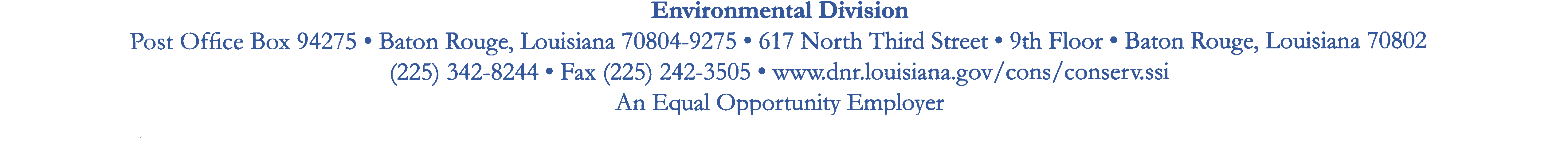 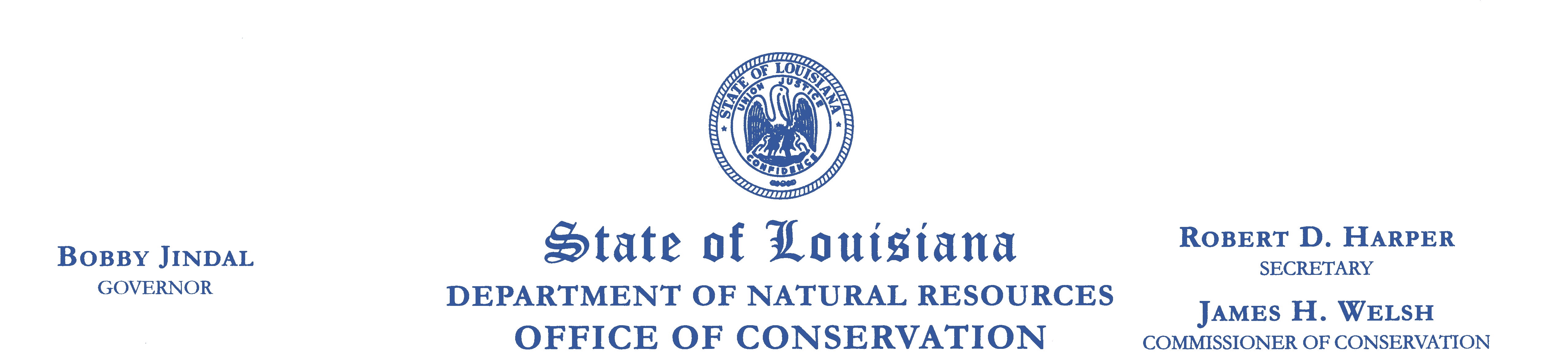 MEETING NOTICETHE ADVISORY COMMITTEE FOR THE REGULATION AND CONTROL OFWATER WELL CONTRACTORS (DRILLERS) IN LOUISIANA WILL MEET ON:Wednesday, February 9, 20101:00 P.M.Griffon RoomLaSalle Building – 1st Floor617 North 3rd StreetBaton Rouge, LA  70804